Family & Friends Test – Oct 2022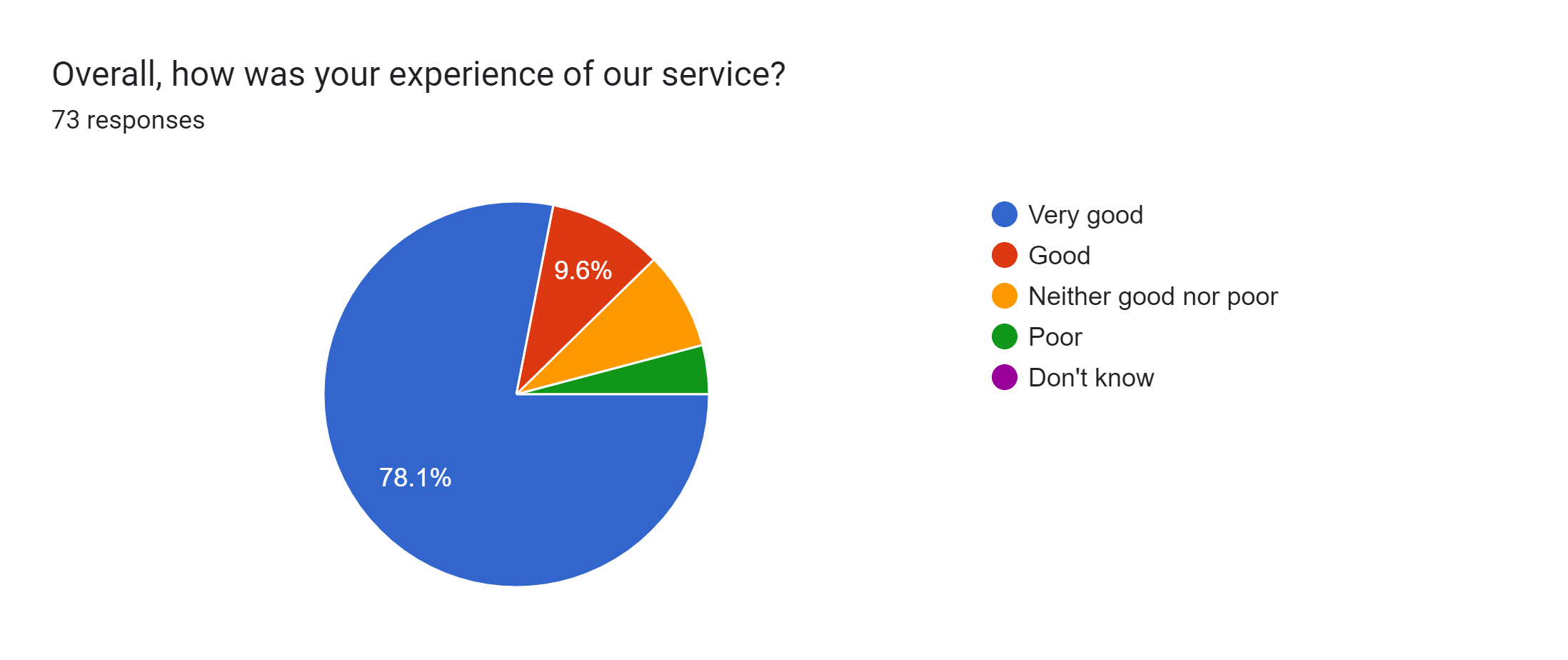 Satisfaction Score: 87.7%